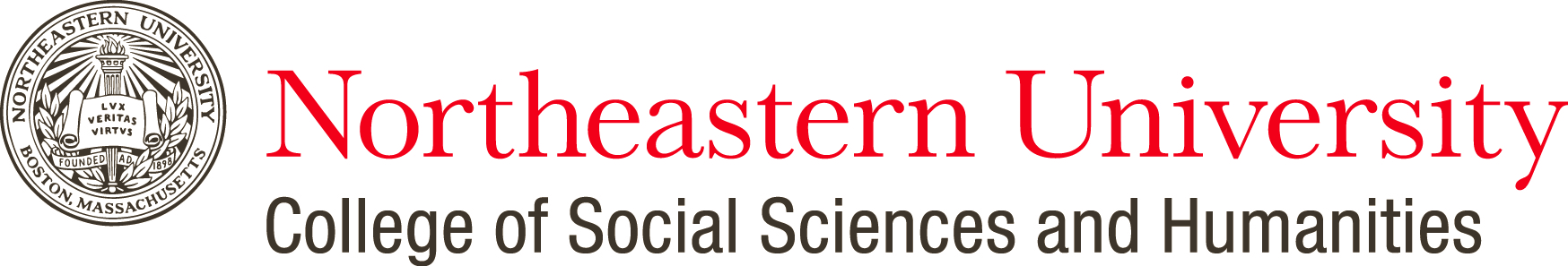 Center for International Affairs and World CulturesI am pleased to announce the creation of the new Center for International Affairs and World Cultures.  Northeastern University faculty members are invited to join one or more of the Center’s “thematic areas of focus,” or perhaps one of the area studies programs the Center will help to foster. You have two options to indicate your interests:1) Composing an email with “Areas” in the Subject line and a list of thematic areas or area studies foci to be joined in the Text of the message 2) Filling out this short form below and sending it to Charissa McMullen at c.mcmullen@neu.edu.Faculty who join a thematic area will have their short bio included on the Center’s webpage and their email included in the listservs for the Center and each thematic area joined.  The Center currently has four thematic areas:International Security and ResilienceAs U.S. and Western dominance continues to fade, international security meets new challenges of accommodating rising powers and resolving disputes in a number of areas. This area studies new conflicts and modes of warfare and new techniques of security – such as building civil and societal resilience. International Public PolicyHow should international public policy institutions be organized? Who should be included and how should actors be represented?  What are the best techniques for addressing global issues? This thematic area will seek to improve knowledge about and best practices of international public policy.Global UnderstandingInternational society today is shaped by conflicts between people with different values, commitments, and allegiances to diverse socio-economic and group identities.  This thematic area seeks to deepen understanding of particular cultures as well as cross-cultural understanding and solidarity. Sustainability, Development and EnvironmentMatters of development are inter-related with quality of life, health, as well as environmental and economic sustainability. This thematic area studies how policy-makers address conditions that transcend national borders and how international institutions can address global environmental threats. In addition to these four thematic areas, CSSH seeks to foster intensive study in geographically defined areas of the globe including African Studies, Asian Studies, European Studies, Latin American and Caribbean Studies, as well as Middle Eastern Studies.  The Center will enhance programmatic development in these fields by linking research and co-curricular events wherever advantageous. Colleagues wishing to participate or lead initiatives involving Area Studies foci are invited to express this by joining one of these program areas. Thank you for your interest in the Center for International Affairs and World Cultures!Center for International Affairs and World CulturesName: ______________________________________________________Department(s): _________________________________________________NU Email address: _______________________________________________Specific thematic group you wish to join:     ________ International Security and Resilience			  	    ________ International Public Policy			  	    ________ Global Understanding			  	    ________ Sustainability, Development and Environment Area Studies foci:  		    ________ African Studies			  	    ________ Asian Studies			  	    ________ European Studies			  	    ________ Latin American and Caribbean Studies			  	    ________ Middle East StudiesReturn form to Charissa McMullen at c.mcmullen@neu.edu.  